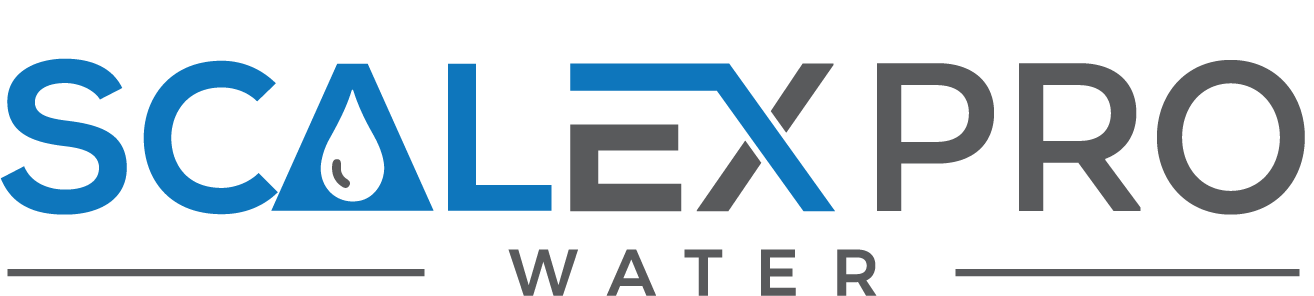 Business Credit Application Check here if supplying information on a separate document and proceed to signature section belowName / AddressCompany InformationBank ReferencesTrade ReferencesI hereby certify that the information contained herein is complete and accurate. This information has been furnished with the understanding that it is to be used to determine the amount and conditions of the credit to be extended. Furthermore, I hereby authorize the financial institutions listed in this credit application to release necessary information to the company for which credit is being applied for in order to verify the information contained herein.            _________________________________________________________               ______________________________________          Signature                                                                  		           DateLast:                                            First:                                                      Middle Initial:TitleName of Business:Tax I.D. NumberAddress:State incorporatedCity:                                             State:                      ZIP:                                                        Phone: City:                                             State:                      ZIP:                                                        Phone: Type of Business:                                                                                     In Business Since:Legal Form Under Which Business Operates:                                                                       Corporation                              Partnership                           Proprietorship If Division/Subsidiary, Name of Parent Company:                                                 In Business Since:Name of Company Principal Responsible for Business Transactions:                 Title:Address:                                    City:                                          State:           ZIP:                    Phone:Name of A/P contact:                                                                  Title:Address:                                    City:                                          State:           ZIP:                    Phone:Institution Name:Checking Account #:Address:Contact and Phone:Company Name:Company Name:Company Name:Contact Name:Contact Name:Contact Name:Address:Address:Address:Phone:Phone:Phone:E-mail:E-mail:E-mail: